О назначении ответственного должностного лица	На основании Федерального закона от 06.10.2003 № 131-ФЗ «Об общих принципах организации местного самоуправления в Российской Федерации» назначить ответственным лицом, осуществляющими контроль за исполнением и соблюдением порядка содержания мест (площадок) накопления твердых коммунальных отходов в Большешатьминском сельском поселении Красноармейского района Чувашской Республики, инспектора по земельным отношениям администрации Иванову Людмилу Николаевну.Глава администрацииБольшешатьминского сельского поселения                                   П. И. НиколаеваОзнакомлен:     Чăваш РеспубликиКрасноармейски районĕМăн Шетме ял поселениĕнадминистрацийĕХУШУМăн Шетмĕ ялĕ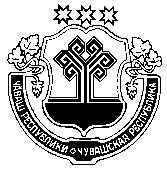 Чувашская РеспубликаАдминистрация Большешатьминского сельского поселенияКрасноармейского районаРАСПОРЯЖЕНИЕс. Большая Шатьма